Senior Capstone Project-Advisor Evaluation Form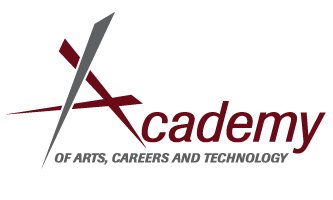 AACT Seniors are tasked with designing and implementing a project that utilizes and develops their academic and their CTE skills, that builds genuine connections to the community outside of the classroom, and that bridges the gap between high school and college and career readiness.Student Name___________________________				Advisor Name________________________Project Title   ____________________________Professionalism: Please check the appropriate boxes and leave comments where applicable.
Project QualityCapstone Section of Student PortfolioStudents should have finished the Capstone Section of their portfolios.  Please rank the requirements of the Capstone Section 1-5 and offer suggestions of how to improve if necessary.  Project Overview and Abstract1   2   3   4   5 (circle one)Self-Evaluation Rating 1   2   3   4   5   5 Artifacts1   2   3   4   5Community Partner Information with ogos and contact information1   2   3   4   5Portfolio Suggestions:Project VerificationStudents should have a log sheet with a project abstract, justification and explanation of how the 60-hour requirement was met, and verification contact information.Can you personally verify that the student completed the project as it is presented on the Log Sheet?Yes____________		No_____________Comments:Have you made contact with the student’s community partner?Yes__________		No______________If no, would you be willing to make contact and verify the project?Yes___________		No_____________Additional Comments:Advisor Signature__________________________________________	Date:_____________________________________1.  During the course of this project, how prepared was the student for meetings with you?1.  During the course of this project, how prepared was the student for meetings with you?1.  During the course of this project, how prepared was the student for meetings with you?1.  During the course of this project, how prepared was the student for meetings with you?1.  During the course of this project, how prepared was the student for meetings with you?____Did not meet with   	student____Not prepared____ Somewhat
         prepared____Adequately           prepared____Very preparedComments:Comments:Comments:Comments:Comments:2.  How respectful was the student of your time during this project?  How much warning were you given before deadlines?2.  How respectful was the student of your time during this project?  How much warning were you given before deadlines?2.  How respectful was the student of your time during this project?  How much warning were you given before deadlines?2.  How respectful was the student of your time during this project?  How much warning were you given before deadlines?2.  How respectful was the student of your time during this project?  How much warning were you given before deadlines?____No appointments/Deadlines missed____Very little warning/rushed communication right before deadline____Somewhat rushed/ more time would have been useful____Student gave adequate amount of warning before deadlines____Student was very prepared and ahead of scheduleComments:Comments:Comments:Comments:Comments:3.  What was your perception of the student’s professionalism and attitude with regards to this process?3.  What was your perception of the student’s professionalism and attitude with regards to this process?3.  What was your perception of the student’s professionalism and attitude with regards to this process?3.  What was your perception of the student’s professionalism and attitude with regards to this process?3.  What was your perception of the student’s professionalism and attitude with regards to this process?____Student was very negative and unprofessional____Student was at times somewhat negative and unprofessional____Student tried to be professional and positive, but still needs to work on this skill____Student was appropriately professional and positive____Student was very professional and positiveComments:Comments:Comments:Comments:Comments:4. How well do you feel that this student represented The Academy of Arts, Careers, and Technology to his or her community partners?4. How well do you feel that this student represented The Academy of Arts, Careers, and Technology to his or her community partners?4. How well do you feel that this student represented The Academy of Arts, Careers, and Technology to his or her community partners?4. How well do you feel that this student represented The Academy of Arts, Careers, and Technology to his or her community partners?4. How well do you feel that this student represented The Academy of Arts, Careers, and Technology to his or her community partners?____Very poorly____Somewhat poorly____Adequately____Fairly well____Very WellComments:Comments:Comments:Comments:Comments:1. To what degree did the student’s project utilize Career and Technical Education skills?1. To what degree did the student’s project utilize Career and Technical Education skills?1. To what degree did the student’s project utilize Career and Technical Education skills?1. To what degree did the student’s project utilize Career and Technical Education skills?1. To what degree did the student’s project utilize Career and Technical Education skills?____Not at all____Very little____Moderately____Strong connection                to CTE____Great use of CTE/ developed and expanded CTE skillsComments:Comments:Comments:Comments:Comments:2.  To what degree did the student’s project utilize Academic skills?2.  To what degree did the student’s project utilize Academic skills?2.  To what degree did the student’s project utilize Academic skills?2.  To what degree did the student’s project utilize Academic skills?2.  To what degree did the student’s project utilize Academic skills?____Not at all____Very little____Moderately____Strong connection           to academics____Great use of academics/ developed and expanded academic skillsComments:Comments:Comments:Comments:Comments:3.  To what degree did the Capstone Project facilitate meaningful community connections for the student outside of the classroom?3.  To what degree did the Capstone Project facilitate meaningful community connections for the student outside of the classroom?3.  To what degree did the Capstone Project facilitate meaningful community connections for the student outside of the classroom?3.  To what degree did the Capstone Project facilitate meaningful community connections for the student outside of the classroom?3.  To what degree did the Capstone Project facilitate meaningful community connections for the student outside of the classroom?____Not at all____Student made very little connection outside of the classroom____Student made some connection to the community____Student made valuable connections to community____Student made genuinely beneficial  network connections that will continue to be valuableComments:Comments:Comments:Comments:Comments:4. How would you characterize the student’s overall effort with regards to the Capstone Project?4. How would you characterize the student’s overall effort with regards to the Capstone Project?4. How would you characterize the student’s overall effort with regards to the Capstone Project?4. How would you characterize the student’s overall effort with regards to the Capstone Project?4. How would you characterize the student’s overall effort with regards to the Capstone Project?____Little or no effort____Minimal effort____Adequate Effort____Good Effort____Superlative EffortComments:Comments:Comments:Comments:Comments:5.  To what degree did the Capstone Project bridge the gap between high school and college or career?5.  To what degree did the Capstone Project bridge the gap between high school and college or career?5.  To what degree did the Capstone Project bridge the gap between high school and college or career?5.  To what degree did the Capstone Project bridge the gap between high school and college or career?5.  To what degree did the Capstone Project bridge the gap between high school and college or career?____Project does not seem useful or address student’s future at all____Project is minimally useful and possibly addresses college or career, but not significantly____Project addresses      college or career____Project shows genuine attempt to bridge the gap between high school and college or career____Superlative Effort- Project definitely prepares student for the futureComments:Comments:Comments:Comments:Comments: